Тема:    «Когда жили динозавры?»Цель:   - дать представление о прошлом Земли;Задачи:   1) Обучающая (Образовательная): - познакомить с удивительными животными прошлого – динозаврами;- дать представление об изучении этих древних животных учеными;- познакомить с разнообразием видов динозавров, учить выявлять внешние особенности  этих животных;2) Развивающая:  способствовать обогащению словарного запаса учащихся новыми словами; развивать любознательность, образное мышление,  творческое  воображение.3) Воспитательная: способствовать расширению кругозора, воспитанию заботливого отношения к живой природе.  Оборудование и материалы:- презентация по теме урока; сюжетные картинки; учебник «Окружающий мир» А.А. Плешаков, 2 часть;- энциклопедия Кирилла и Мефодия (видеоприложение);- сигнальные карточки для индивидуальной работы;- пазлы динозавров для работы в парах.Методы и приемы работы: объяснительно-иллюстративный; наглядно-практический; частично-поисковый; игровая технология с применением пазл.САМОАНАЛИЗ УРОКАУчитель: Макаренко Елена Валерьевна Класс: 1 «г»Предмет: «Окружающий мир»Тема: Когда жили динозавры?Тип урока: урок изучения новых знанийАнализируемый урок входит в систему уроков по теме «Где и когда?»Цель урока:   - дать представление о прошлом Земли;Задачи:   1) Обучающая (Образовательная): - познакомить с удивительными животными прошлого – динозаврами;- дать представление об изучении этих древних животных учеными;-познакомить с разнообразием видов динозавров, учить выявлять внешние особенности этих животных;2) Развивающая:  способствовать обогащению словарного запаса учащихся новыми словами;  развивать любознательность, образное  мышление, творческое воображение.3) Воспитательная: способствовать расширению кругозора, воспитанию  заботливого отношения к живой природе.Оборудование и материалы:- презентация по теме урока;- энциклопедия Кирилла и Мефодия (видеоприложение);- сигнальные карточки  для индивидуальной работы, пазлы с изображением динозавров для работы в парах.     Поставлены реальные цели образовательного, развивающего и воспитательного аспектов. Цели данного урока соответствуют стандартным требованиям программы и связаны с предыдущими учебными занятиями.Задания были подобраны с целью формирования учебно-познавательной, информационной, коммуникативной, ценностно-смысловой и личного самосовершенствования   компетенций. При формировании учебно-познавательной компетенции учащиеся ставили цель и организовывали ее достижение, задавали  вопросы к наблюдаемым фактам, ставили познавательные задачи и выдвигали гипотезы. При   ценностно-смысловой компетенции развивались способности видеть и понимать окружающий мир, ориентироваться в нем.При формировании информационной компетенции дети самостоятельно извлекали, анализировали и отбирали необходимую для решения учебных задач информацию.Коммуникативная компетенция развивает умения задавать вопросы, выступать с устными сообщениями, владеть способами совместной деятельности в паре и приемами действий в ситуациях обобщения.Компетенция личного самосовершенствования помогает освоить способы интеллектуального саморазвития.  На уроке были использованы следующие методы обучения: объяснительно-иллюстративный,  наглядно-практический, частично-поисковый.      По моему мнению, урок прошел успешно, реализованы все поставленные дидактические цели и задачи урока. Урок прошел на высоком эмоциональном уровне: и учащиеся, и учитель получили огромное удовольствие от общения. Особенным вниманием у учащихся пользовался демонстрационный материал (использование компьютера).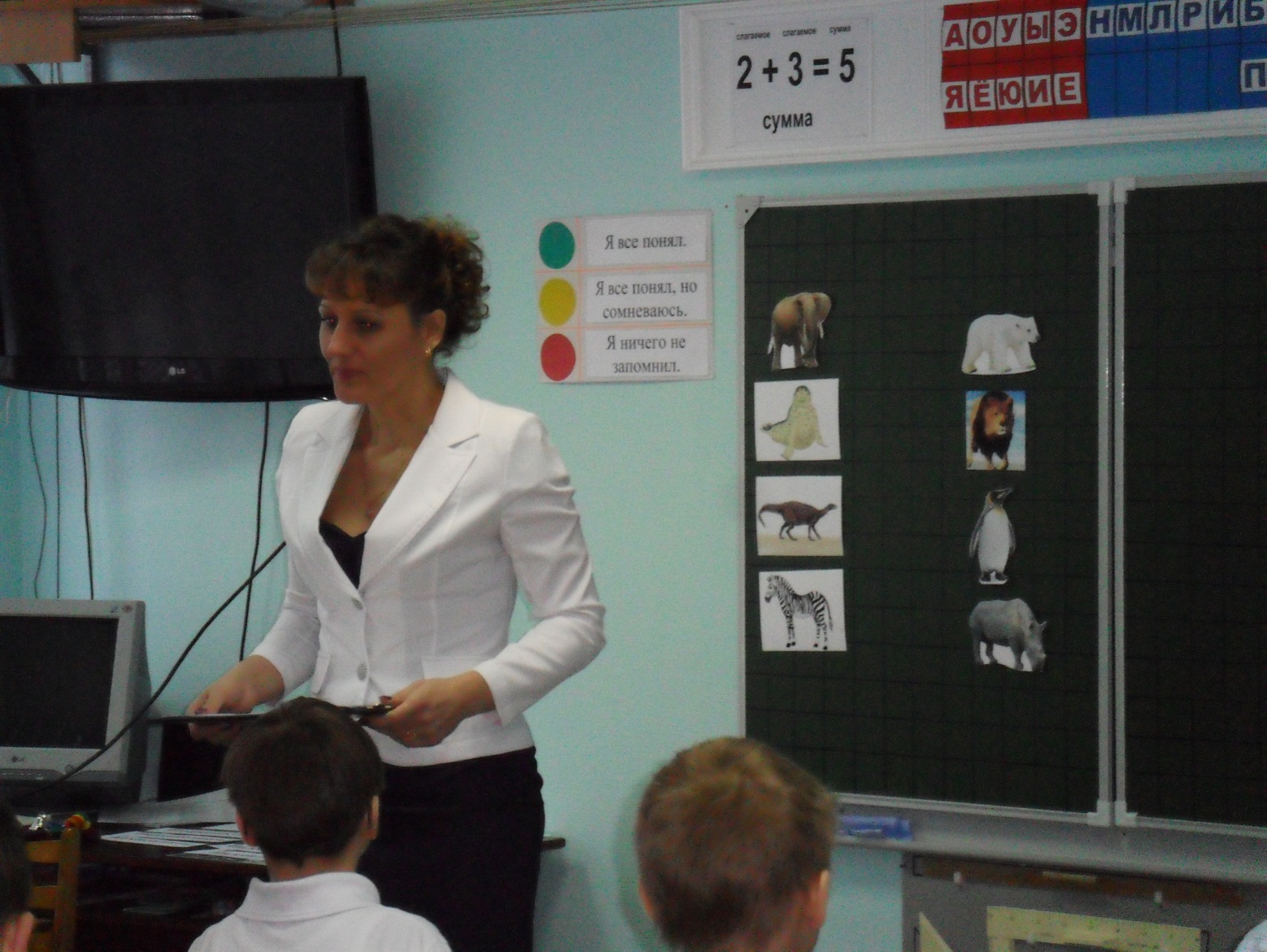 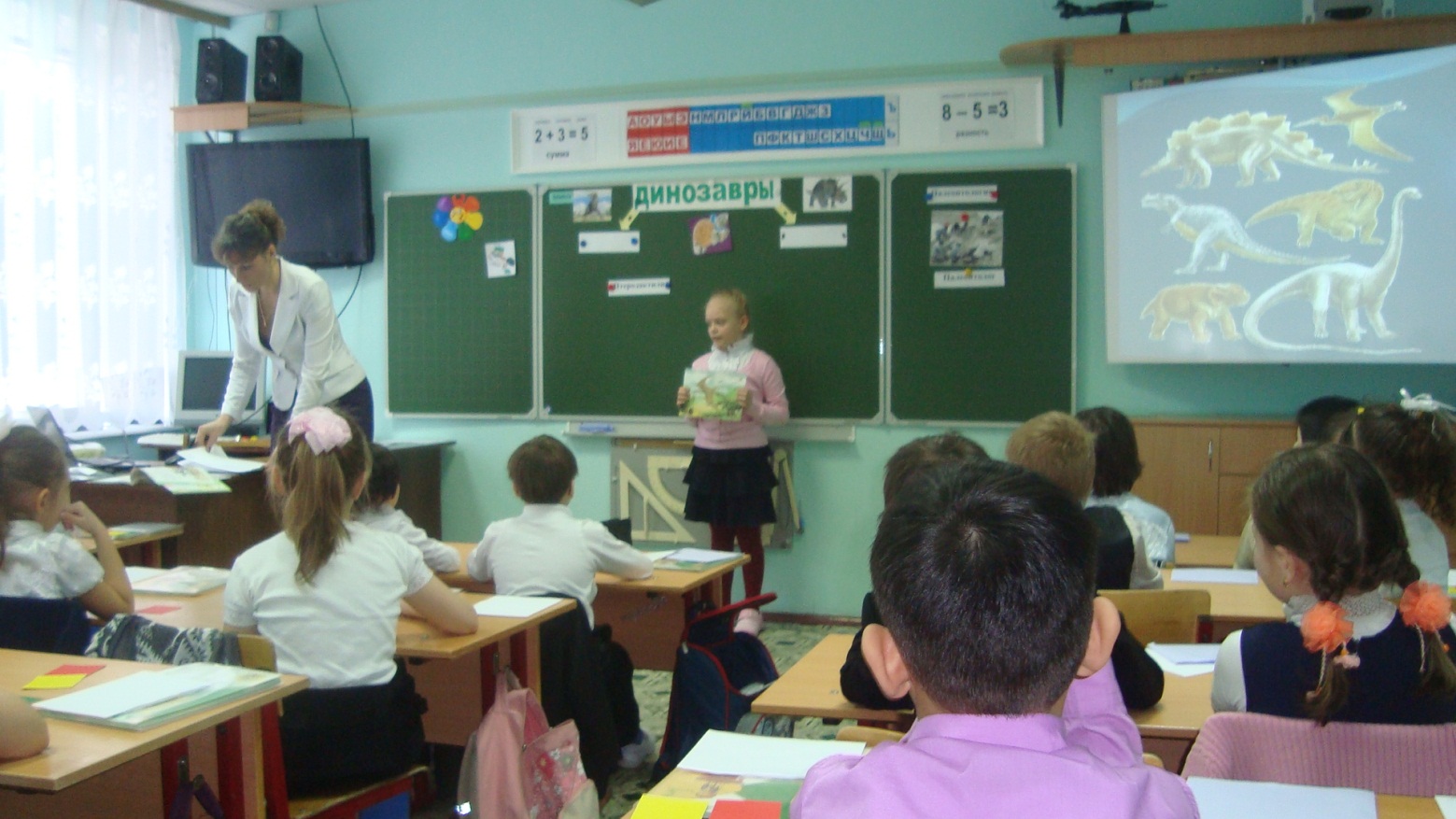 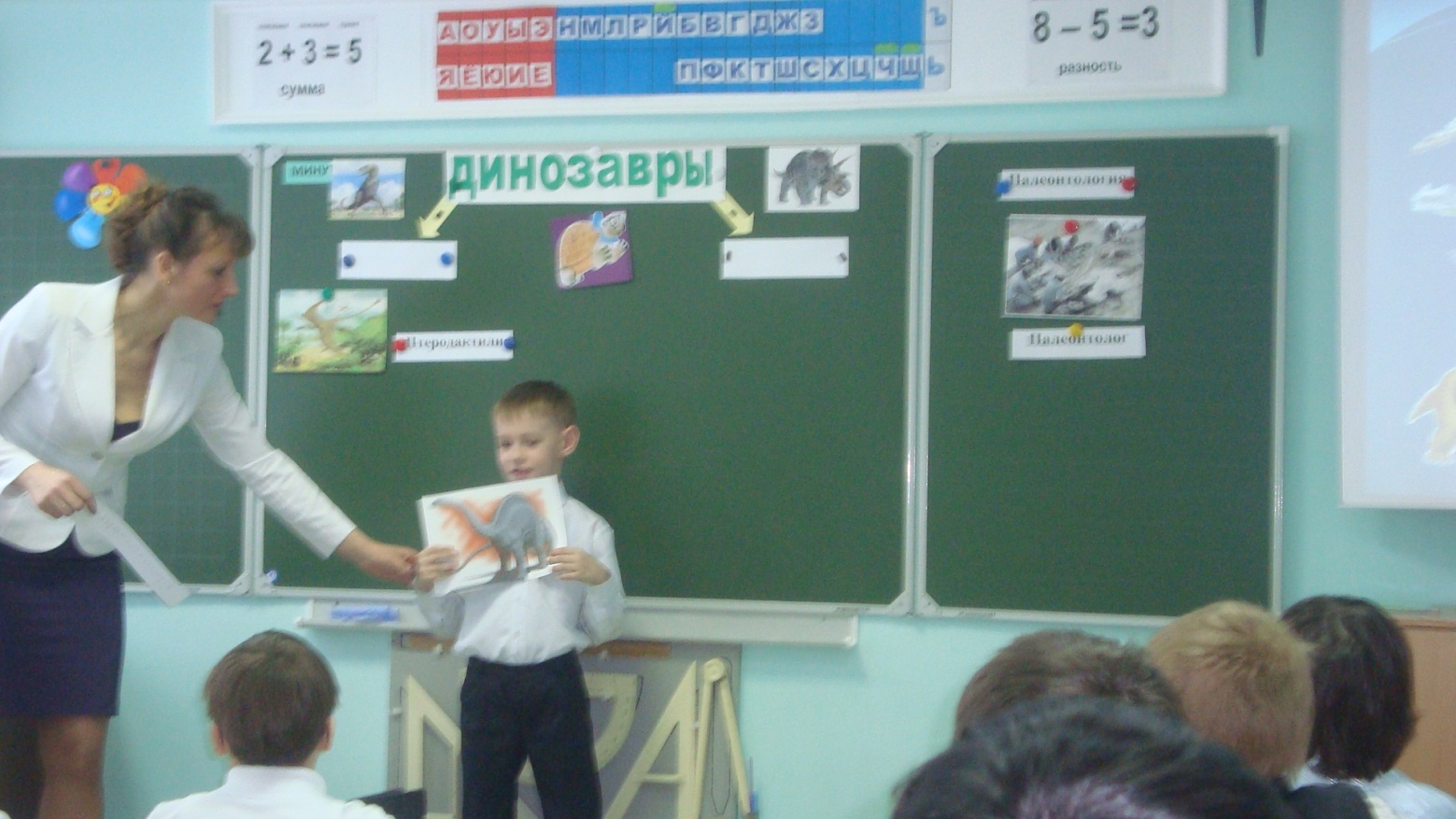 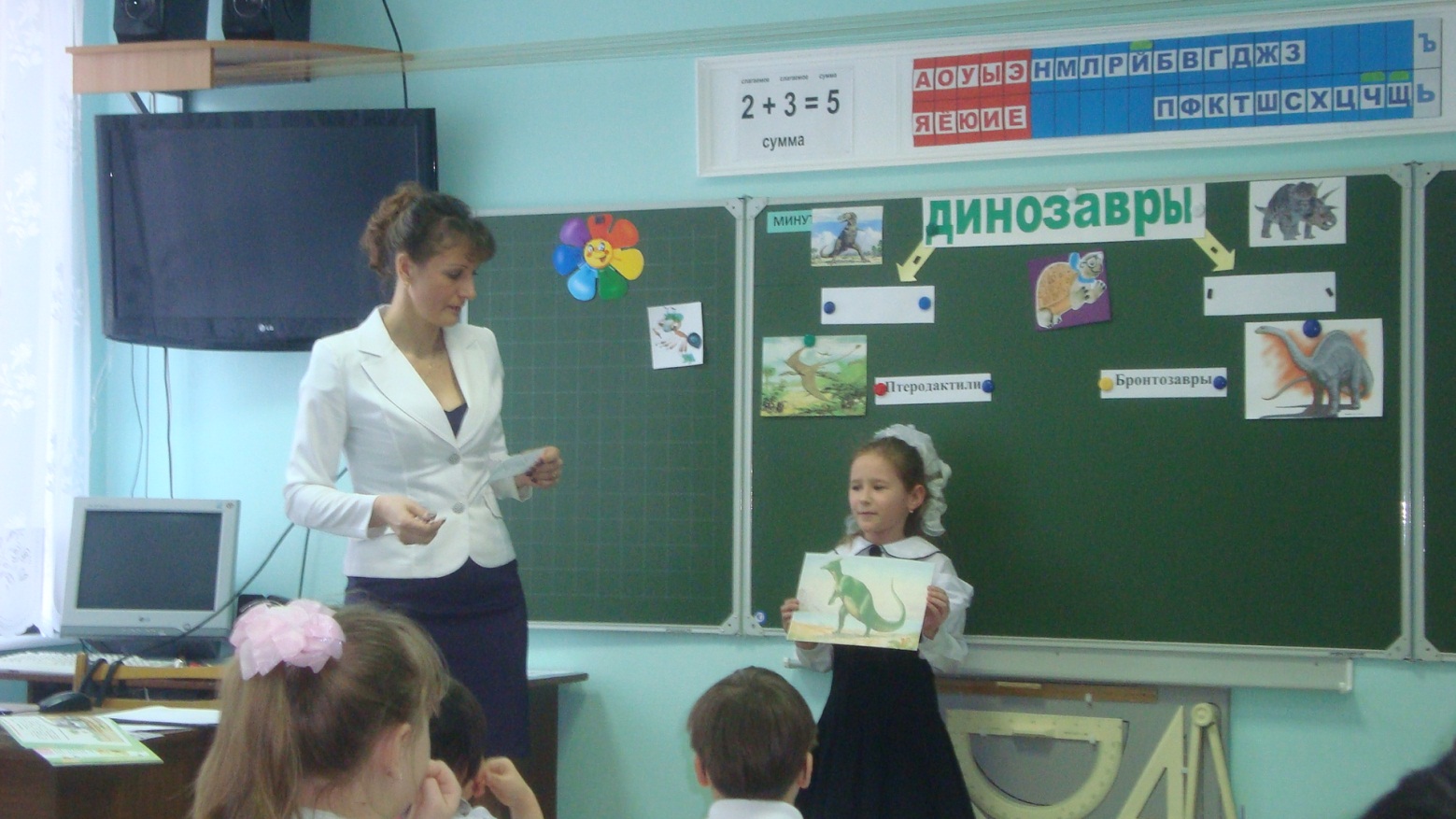 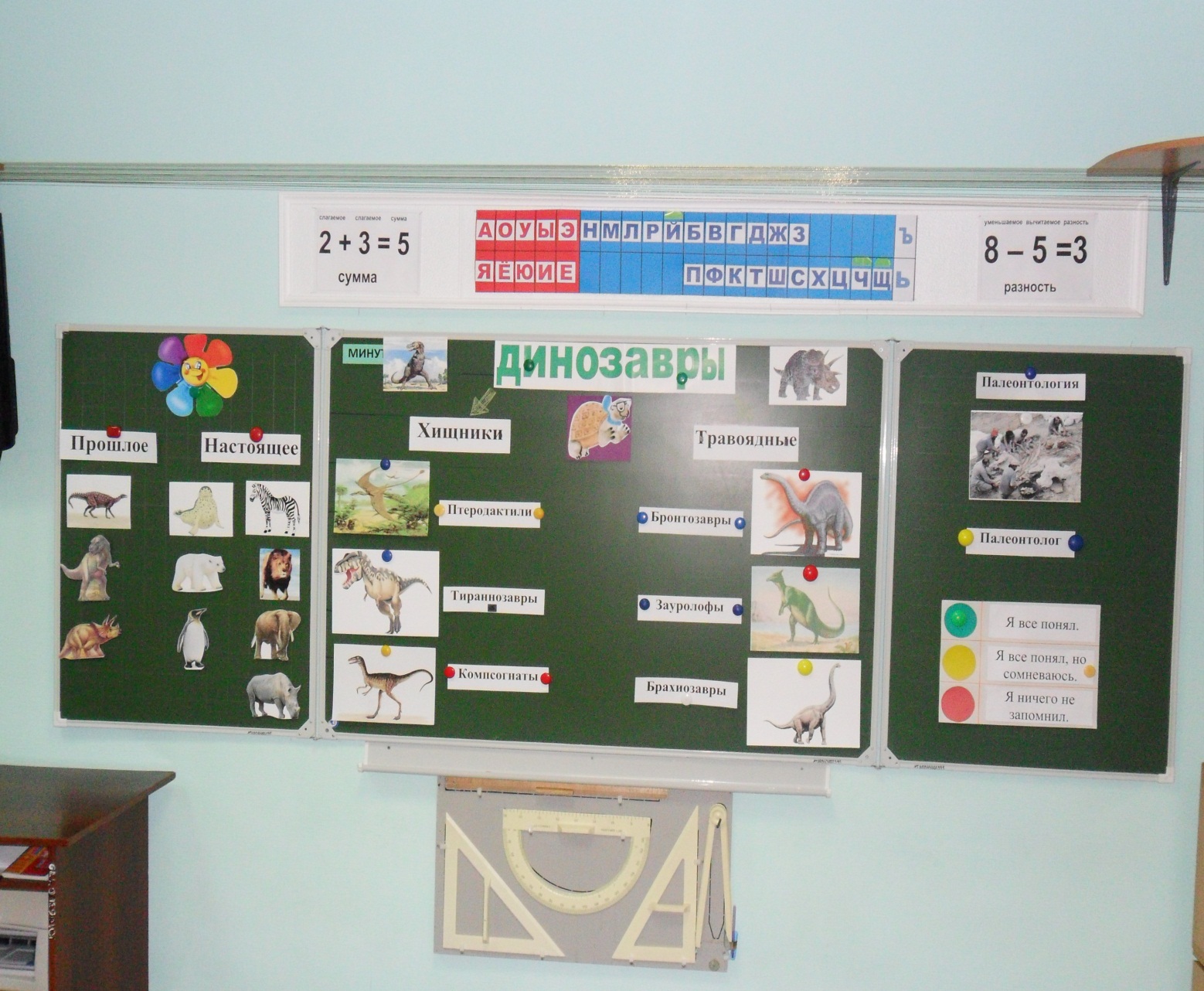 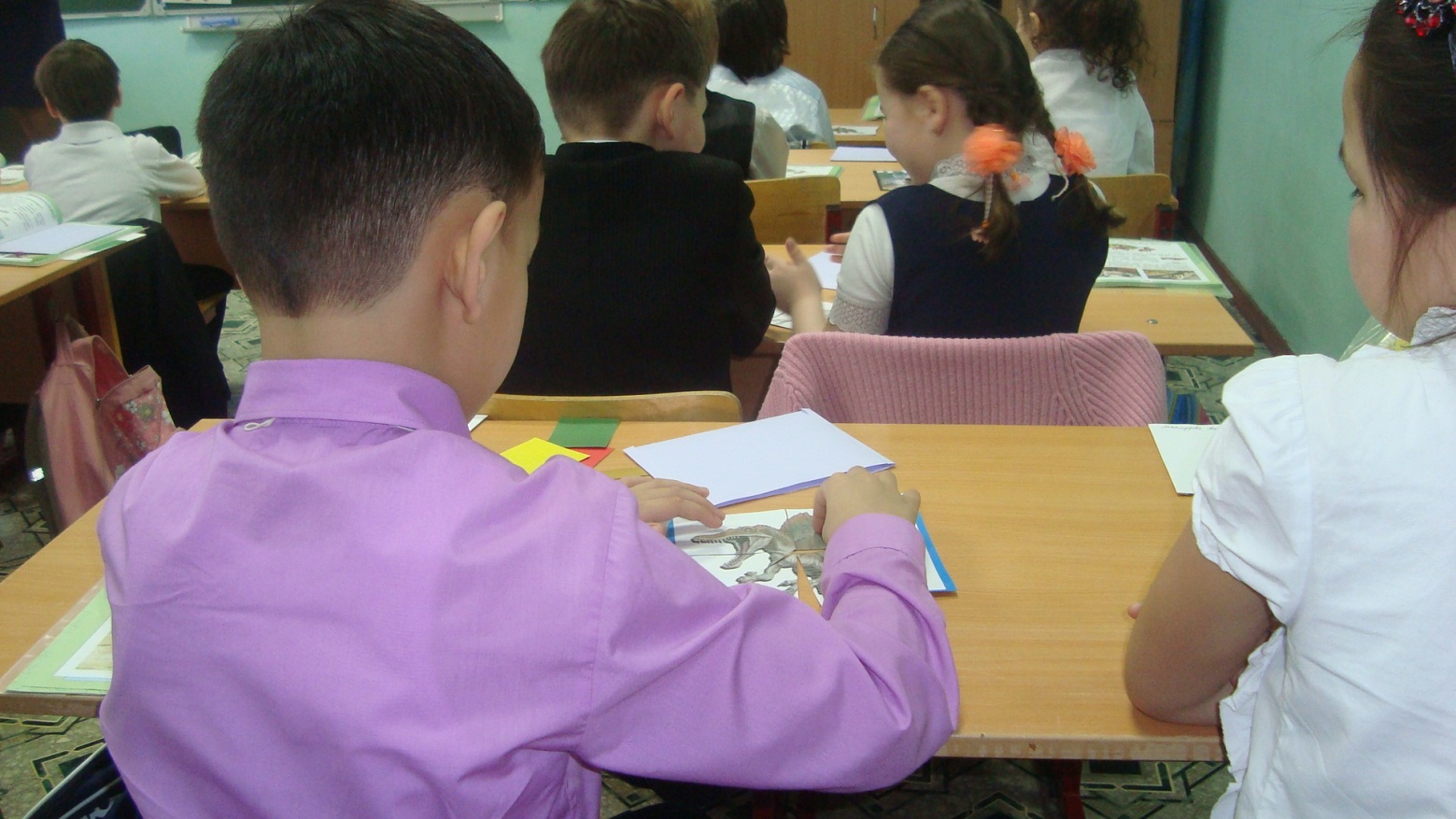 Этапы и целиСодержаниеДеятельность ученикаМатериалыВремяУУД1.Самоопределение к деятельности (орг. момент). Цель: включение учащихся в деятельность на личностно-ориентированном уровне.Начинаем ровно в срок  Наш любимейший урок.  Дружно за руки возьмёмся  И друг другу улыбнёмся.  Поприветствуем гостей,  С ними нам вдвойне теплей!  Пожелайте нам удачи,  И успешности в придачу!Концентрация вниманияСамоорганизация2минЛичностные: Формирование целенаправленного характера учебной деятельности; самоопределениеРегулятивные: волевая саморегуляция.2.Актуализация опорных знаний. Цель: повторение изученного материала. - Ребята, вы любите тайны и загадки? Сегодня мы продолжим наши путешествия и постараемся заглянуть в тот период жизни Земли, когда еще не было людей, а животные были совсем другими. - Но сначала давайте вспомним, где мы уже побывали и что интересного узнали о животных, живущих на нашей  земле. -  Я прочитаю вам 2 рассказа, но в них есть ошибки. Слушайте внимательно и если заметите ошибку, покажите красный сигнал.На севере.Один из холодных районов земли – это Северный Ледовитый океан. Здесь расположен Южный полюс. Океан скован мощными льдами и покрыт снегом. Здесь холодно, но, несмотря на это, животные не замерзают. Белых медведей, пингвинов, моржей и тюленей спасает густая шерсть и толстый слой подкожного жира.В жарких районах.На Земле есть районы, где круглый год жарко. Здесь расположены поросшие травой открытые пространства – саванны, а также густые влажные тропические леса. В жарких районах Земли живут слоны, моржи, носороги, львы, зебры, обезьяны. А в реках тропического леса можно встретить крокодилов и тюленей. - Молодцы, вы хорошо справились с этим заданием.- А сейчас мы с вами…..      Ой, ребята, кто это?- Он  для вас приготовил  задание.- На доске вы видите животных, помогите Муравьишке разделите их на   группы. - Какие будут предположения? -  Кто среди этих животных лишний?  Почему?Слушают. Показывают сигнал, называют правильные ответы.В районе Северного Ледовитого океана расположен Северный полюс, пингвины обитают в Антарктиде.Моржи, тюлени - животные Северного Ледовитого океанаМуравьишка Вопросик  Возможно, дети разделят их по месту обитания.Динозавры. Они вымерли Картинки : белый медведь, пингвин, морж, зебра, слон, крокодил и динозавр.5 минРегулятивные: контроль и коррекция при проверке домашнего задания. Личностные: смыслообразованиеПознавательные: общеучебные: умение структурировать знания, контроль и оценка процесса и результатов деятельности.3. Постановка учебной задачи. Цель: возникновение проблемной ситуации.Обсуждение затруднений (Чего мы еще не знаем?).Физкультминутка- Я согласна, все они живут в настоящем времени, а   Динозавры представители какого времени? - А что вы знаете об этих животных?- Что хотели бы узнать?- Какие вопросы у вас возникают, когда вы слышите о динозаврах?- А на помощь к нам как всегда приходит  Мудрая черепаха и это не случайно, ведь динозавры ее дальние родственники. -    Кто может определить  тему урока? -  Готовы, совершить путешествие в прошлое вместе с нашими друзьями? - Тогда возьмем с собой внимание, свои знания и наблюдательность. - А поможет нам переместиться во времени волшебный цветокЛети, лети лепестокЧерез запад на восток,Через север, через юг,Возвращайся, сделав кругКак коснешься ты землиБыть по-нашему вели(вели, чтобы мы оказались там, где живут динозавры) Все кроме динозавра живут в настоящем времени. Прошлого времени  Дети отвечают, но возможны затруднения.Вместе формулируем тему урока: «Когда жили динозавры»-Кто такие динозавры?- когда они жили?- Чем питались?- Как мы узнали о динозаврах?    и  д.р. даДети выполняют движения, затем тихо садятся на места.На доске надпись «динозавры» и перевернутые карточкиЦветик-семицветик3 минСлайд 11 минПознавательные: постановка и формулирование проблемы.Определять тему урока. Регулятивные: целеполагание, как постановка учебной задачи, планирование, прогнозирование.Познавательные:  использование знако-символических средств4. Открытие нового знания   Цель: решение учебной задачи и обсуждение ее решения.-  Ребята, как вы думаете, на сколько лет назад мы с вами переместились? - ДАВНЫМ-ДАВНО… Еще до того, как первый человек появился на Земле… Наша планета была фантастический миром. Земля была совершенно другой. На планете стояло вечное лето. Землю покрывали леса из гигантских деревьев. Этим  миром правили необыкновенные существа – это были динозавры!  Они жили и на суше, и в воде, и даже в воздухе.-  Это было от 200 до 65 млн. лет назад.- Как вы думаете, что означает слово «динозавр»?-  Слово  «динозавр» обозначает «ужасный ящер».- Из каких источников мы можем узнать о динозаврах? - Помогают нам узнать о динозаврах учёные – палеонтологи. Они осторожно откапывают кости, соединяют их.  Находят не только кости динозавров, но и их следы. Редко попадаются и их яйца. Детеныши динозавров вылуплялись из яиц, которые их мать откладывала в песок на земле.  Обитало огромное количество самых разнообразных видов динозавров.     - В Москве есть палеонтологический музей. В этом музее есть очень много интересных экспонатов.  - Рассмотрите внимательно иллюстрацию динозавров. - Найдите схожие и отличительные признаки. - Как вы думаете, чем они питались?- О некоторых видах динозавров вам расскажут ребята нашего класса. А остальные  слушаете внимательно,  а потом проверим, верны ли ваши предположения.Сообщения детей.Птеродактили – были летучими динозаврами. У них был короткий хвост, многие из них не имели зубов. Эти динозавры питались рыбой. Размах крыльев достигал восьми метров, а вес тридцати килограммов.  Бронтозавры –  они жили  в болотах, а на сушу выбирались для того, чтобы поесть листьев, а также отложить яйца. Это были медлительные животные. Единственной защитой у них был хвост, ударом которого они могли сбить с ног нападавшего хищника.   Зауролоф – самый крупный из утконосых динозавров. Они достигали   высоты двухэтажного дома. Питались водорослями. Вели полуводный образ жизни. На передних лапах у них были плавательные перепонки. Передвигались на двух ногах.  - Итак, какой вывод мы можем сделать о динозаврах по способу питания?- На сколько групп их можно разделить?Вывод: динозавры делятся на две группы:   животные, которые питаются растительной пищей – называют травоядные, а животные, которые питаются мясом или более мелкими животными называют хищные.Ответы детейПредположения детей(мозговой штурм)Мощное тело, имеют 4 лапы и хвост… Отличаются  размером, цветом тела…Предположения детей.Выходят по одному. Ответы детейрыбой, листьями,Водорослями Выделяем две группы динозавров: травоядные и хищники.Делают дети, если нужно, то учитель помогает.Просмотр сюжета из энциклопед.илиСлайд 2Слайд 3Слайд 4Слайд 5Слайд 6Слайд 7Слайд 8Слайд 9Слайд 10Слайд 11Слайд 12Фото динозавра на доску.Переворачиваю карточки10 минКоммуникативные:Сотрудничество со сверстниками, умение выражать свои мысли, инициативное сотрудничество в поиске и сборе информации.Познавательные: общеучебные:  поиск и выделение необходимой информации, применение методов информационного поиска.Логические:  выделение особенностей, анализ.5.Первичное закрепление. Цель: проговорить полученные знания и применить их.Работа по учебникуОткройте учебники на с. 19. Рассмотрите рисунок.- Давайте представим, что мы ученые палеонтологи и нашли зуб динозавра. Проведем исследование и докажем кому принадлежит этот зуб. - Что вы можете сказать о зубе, какой он формы? - На с. 18 с  нарисованы два динозавра: Брахиозавр и Тираннозавр. - Как вы думаете, кому из них принадлежит это зуб? Почему? - Предположите, что происходит между Брахиозавром и Тираннозавром? - Кто из этих динозавров хищник, а кто травоядный?- Как это определить? -Послушайте  об этих животных.ТИРАННОЗАВР - это самый свирепый хищник,  его рост был примерно с 3-этажный дом.  Пасть  была вооружена острыми   зубами.  Передвигались на задних лапах. -К какой группе мы его отнесем? БРАХИОЗАВР - гигантский динозавр,    питался растениями.   Брахиозавр   в высоту был  с четырехэтажный дом, и весил   больше, чем весят 20 слонов.-К какой группе мы его отнесем? -Как вы думаете, все ли динозавры были гигантского роста?- Кого вы еще видите на рисунке внизу с. 18? КОМПСОГНАТЫ. Они были размером с курицу. Питались они насекомыми и умели очень быстро бегать.Это маленькие хищники.Рассуждения детей  Определяем по зубам и челюстям: у динозавров, питающихся травой зубы плоские, широкие, а у хищных динозавров  зубы заострены. Челюсти более мощные, так как им приходится жевать твердую, грубую пищу.Хищник.Травоядные.нетЭто маленькие динозаврыСлайд 13Слайд 14Слайд 15Слайд 165 минКоммуникативные: умение выражать свои мысли, строить, понятные  для собеседников сообщения.Познавательные: Ориентироваться в учебнике: определять умения, которые будут сформированы на основе изучения темы.Сравнивать объекты на основе существенных признаков.Выделение причинно-следственных связей.ФизкультминуткаЧерепашка, черепашка в панцире живетВысунит головку, обратно уберет-2 раза1 мин6. Закрепление полученных знаний. Самостоятельная работа в парах. Цель: каждый для себя делает вывод,  что он узнал нового и интересного, при выполнении задания.  -Мудрая Черепаха предлагает вам рассмотреть   следующий слайд, и сказать, могло ли так быть на самом деле?- Почему?-  Эпоха динозавров давно закончилась. Как вы думаете почему? - Ваши предположения верны.   Учеными считают, что основными виновниками этой катастрофы были большой метеорит и извержение вулкана.- У вас на столах лежат конверты, в которых находятся пазлы с изображением динозавра. Ваша задача собрать с товарищем в паре пазл и определить, к какой группе хищников или травоядных относится ваш динозавр.НетВо времена динозавров людей еще не было.Предположения детейСлайд 17Слайд 18Слайд 195 минКоммуникативные: Слушать и понимать речь других, отвечать на вопросы учителя, товарищей по классу.Регулятивные: контроль в форме сличения способа действия и его результата с заданным эталоном; оценка – оценивание качества и уровня усвоения; коррекция.7. Итог урока.-Ну, что ж, ребята, пора возвращаться из прошлого в нашу повседневную жизнь. Лягте  тихо на парту, закройте глазки, а я произнесу слова для нашего волшебного цветочка.Лети, лети лепестокЧерез запад на восток,Через север, через юг,Возвращайся, сделав кругКак коснешься ты землиБыть по-нашему велиВели, чтобы мы оказались в нашем времени.- А теперь поиграем в игру «Верно ли?». Я буду задавать вопросы, а вы, если утверждение  верно, поднимаете зеленый сигнал, если не верно, то красный.Динозавры жили в прошлом.Все динозавры хищники.У хищных животных были маленькие плоские зубы.Ученого, который изучает динозавров, называют палеонтолог.Во времена динозавров на Земле не было людей.Сигнальные карточки2 минРегулятивные действияВыделение и осознание учащимися того, что усвоено на уроке, осознание качества и уровня усвоения7.Рефлексия деятельности     Цель: самооценка результатов своей учебной деятельности и всего класса. -Мудрая Черепаха  и Муравьишка  благодарят вас за работу и предлагают высказать свое отношение к уроку:Алгоритм-Понравился вам урок?- Продолжите одно из предложений:- Мне понравилось…       - Я узнал…     - Я научился…  - Я расскажу…     - У меня не получилось…- Проведите самооценку своей деятельности на уроке:- Молодцы! Вы хорошо усвоили новый материал и у меня с нашими друзьями, Муравьишкой и Мудрой Черепахой, есть для вас сюрприз. Мы вам дарим листочки с изображением динозавра и его названием. Дома вам нужно раскрасить иллюстрацию динозавра, но для этого нужно обратиться к справочной литературе, энциклопедиям, чтобы более точно определить его внешний вид.Желаю вам успеха. Урок окончен! Вы все замечательно потрудились.Зеленый - я все понял Желтый – я все понял, но сомневаюсь.Красный – я ничего не запомнил. Сигнальные карточки.Слайд 202 минЛичностные УУД.Смыслообразование, т.е. ученик задается вопросом, что дал урок?Нравственно-этическая ориентация, в том числе и оценивание усваиваемого содержания  обеспечивающего личностный социальный выбор.